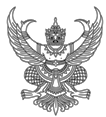 บันทึกข้อความส่วนราชการ  คณะศิลปศาสตร์   มหาวิทยาลัยอุบลราชธานี   โทร. 3700ที่  อว 0604.9/5666			   วันที่ 1 เมษายน 2563เรื่อง	ขออนุมัติแต่งตั้งนักศึกษาเพื่อช่วยงาน กิจกรรมในหลักสูตร ประจำปีงบประมาณ 2563เรียน	คณบดีคณะศิลปศาสตร์		ตามบันทึกข้อความที่ อว 0604.9/3333  ลงวันที่ 25 มีนาคม 2563 ได้รับอนุมัติให้จัดกิจกรรมในหลักสูตร ประจำปีงบประมาณ พ.ศ.2563   เรื่องแข่งขันสุนทรพจน์ภาษาไทย จัดกิจกรรม  วันที่ 5 เมษายน 2563 ณ คณะศิลปศาสตร์ งบประมาณ 5,000 บาท (ห้าพันบาทถ้วน) ความแจ้งแล้วนั้น		ในการนี้เพื่อให้การดำเนินโครงการเป็นไปด้วยความเรียบร้อย  จึงใคร่ขอแต่งตั้งนักศึกษาเพื่อช่วยงานกิจกรรมในหลักสูตร ประจำปีงบประมาณ 2564 จำนวน..........ราย โดยมีรายชื่อดังต่อไปนี้		1.นายหมีน้อยห้อยพุง 	รหัสนักศึกษา 62100000		จึงเรียนมาเพื่อโปรดพิจารณา							      รักชาติ						      (นางสาวรักชาติ  จริงใจ)						         ผู้รับผิดชอบกิจกรรมแบบฟอร์มใบลงเวลาการปฏิบัติงานภาคการศึกษาที่ 1/2563ประจำเดือน เมษายน 2563ชื่อหน่วยงานที่ปฏิบัติงาน คณะศิลปศาสตร์ ม.อุบลราชธานีชื่อ-สกุล(นักศึกษา) นายหมีน้อย  ห้อยพุง  รหัสประจำตัวนักศึกษา62100000							    รวมเวลาปฏิบัติงาน จำนวน 7.30 ชั่วโมง	หมีน้อย							               ลงชื่อ รักชาติ(นายหมีน้อย  ห้อยพุง)						        (นางสาวรักชาติ  จริงใจ)	นักศึกษา							ผู้รับรองการปฏิบัติงานแบบใบสำคัญรับเงิน                                          			เลขที่ .....................                                                               วันที่  6    เดือน   เมษายน  พ.ศ. 2563	ข้าพเจ้า   นายหมีน้อย  ห้อยพุง       อยู่บ้านเลขที่    1   หมู่ 1  1  ตำบล เมือง    อำเภอ  เมือง จังหวัดเชียงใหม่ ได้รับเงินจาก  มหาวิทยาลัยอุบลราชธานี กระทรวงการอุดมศึกษา วิทยาศาสตร์ วิจัยและ นวัตกรรม  ดังรายการต่อไปนี้ :ลงชื่อ               หมีน้อย  ห้อยพุง              ผู้รับเงิน                     (นายหมีน้อย  ห้อยพุง)ตัวอย่างบัตรประชาชน -ตรวจสอบความชัดเจนของชื่อ-ที่อยู่ วันหมดอายุบัตร สำเนาเอกสารจะต้องชัดเจน (บัตรไม่หมดอายุ)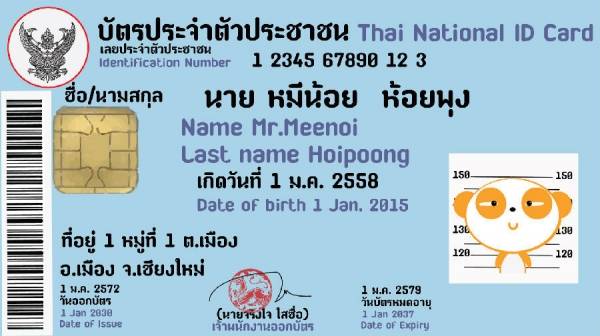 	สำเนาถูกต้อง                                       (ลงชื่อ)       หมีน้อย ห้อยพุง	 (นายหมีน้อย  ห้อยพุง)คำอธิบาย-แบบฟอร์มนี้ใช้เบิกค่าตอบแทนนักศึกษาช่วยงาน-ให้ทำบันทึกแต่งตั้งนักศึกษาช่วยงานก่อนดำเนินการปฏิบัติงาน  (ตามแบบฟอร์มข้างต้น)-การเบิกค่าตอบแทนนักศึกษาช่วยงาน การเบิกมี 2 อัตราดังนี้ ปฏิบัติงานไม่น้อยกว่า7 ชม. ไม่รวมระยะเวลาพักเที่ยง ให้เบิกได้ 300 บาท /วัน     กรณีปฏิบัติงานไม่น้อยกว่า3 ชม.ครึ่งต่อวัน   ให้เบิกได้  150 บาท  (ตามระเบียบราชการ)เอกสารแนบ1.  สำเนาบัตรประชาชน/สำเนาบัตรนักศึกษา พร้อมกับรับรองสำเนาถูกต้อง2.  ใบสำคัญรับเงิน3.  ตารางลงเวลาปฏิบัติงาน	4. การลงลายมือชื่อรับรองเอกสาร  ใบสำคัญรับเงินและ  สำบัตรประชาชน/สำเนาบัตรนักศึกษา   จะต้องเขียนหรือเซ็นต์ให้เหมือนกัน  วัน/เดือน/ปีเวลามาลายมือชื่อเวลากลับลายมือชื่อหมายเหตุ5 เม.ย.6308.00หมีน้อย16.30หมีน้อย-รับลงทะเบียน-ดูแล ประสานงาน การจัดกิจกรรมรายการจำนวนเงินจำนวนเงินบาทส.ต.ค่าตอบแทนนักศึกษาช่วยงาน   อัตรา 300 บาท X 2วัน 300วันที่5  เมษายน  2563 เวลา 08.00-16.30 น.                                     จ่ายเงินสดแล้ว                                           รักชาติ                                       (นางสาวรักชาติ  จริงใจ)                                    ผู้รับผิดชอบกิจกรรมจำนวนเงิน –หกร้อยบาทถ้วน-300